The calendar gives information on Helmut Ettl’s meetings in his capacity as a member of the ECB’s Supervisory Board. It includes institutional meetings, speaking engagements, attendance at conferences and events, as well as appointments with external parties (incl. media), unless releasing the information could undermine the protection of public interests recognised at EU level. Internal Eurosystem meetings are not published.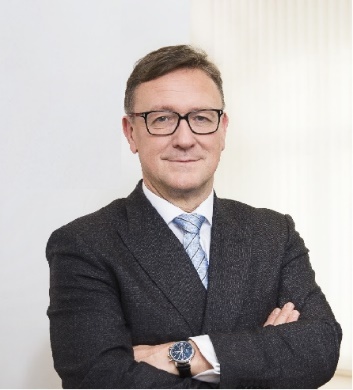 Calendar of Helmut EttlMember of the Supervisory Board of the Single Supervisory MechanismExecutive Director of the Austrian Financial Market AuthorityFebruary 2024DateMeeting / Event LocationThursday, 1 FebruarySupervisory Board MeetingFrankfurtTuesday, 6 FebruaryVisit to Austria of the Chair of the SSM Supervisory BoardViennaWednesday, 7 FebruaryVisit to Austria of the Chair of the SSM Supervisory BoardViennaFriday, 9 FebruaryMeeting with supervised entityVirtualThursday, 15 FebruaryECB Banking Supervision Market Contact GroupFrankfurtMonday, 19 FebruaryMeeting with private sectorViennaThursday, 22 FebruarySpeaker at the EUROFI ConferenceGhentMonday, 26 FebruarySupervisory Board MeetingVirtual